Title The BillingsEight Mile CircularStart Point: Apperley BridgeGrid Reference: SE196380Map: Explorer 288 Bradford and HuddersfieldFollow path over playing field and river to go under rail bridge @ SE203383 
Leave river path @ SE207385 go up hill cross road, continue up hill to turn right on Woodhill Drive continue forward to turn left on footpath @ SE210387 
Walk up hill to cross A 65 @ SE214393 continue forward to cross road near 
Emmott's Arms pub, turn left towards the Billings @ SE218398 
Descend half right passing Larkfield Dam on left pass-through stile to reach road @ SE214399 turn left for 300 yards, then right to join footpath @ SE212398 
Turn right, follow path to cross B 6152 left then right to cross A 65 to park 
Follow footpath @ SE208398 to cross A 658, left for 30 yds then right down track 
Follow track downhill to go left under rail bridge @ SE196398
Left at road to turn right at path to river footbridge @ SE188388 
Turn left at stile to go under rail bridge @ SE190385 continue forward to road @ SE190378, follow road left to finish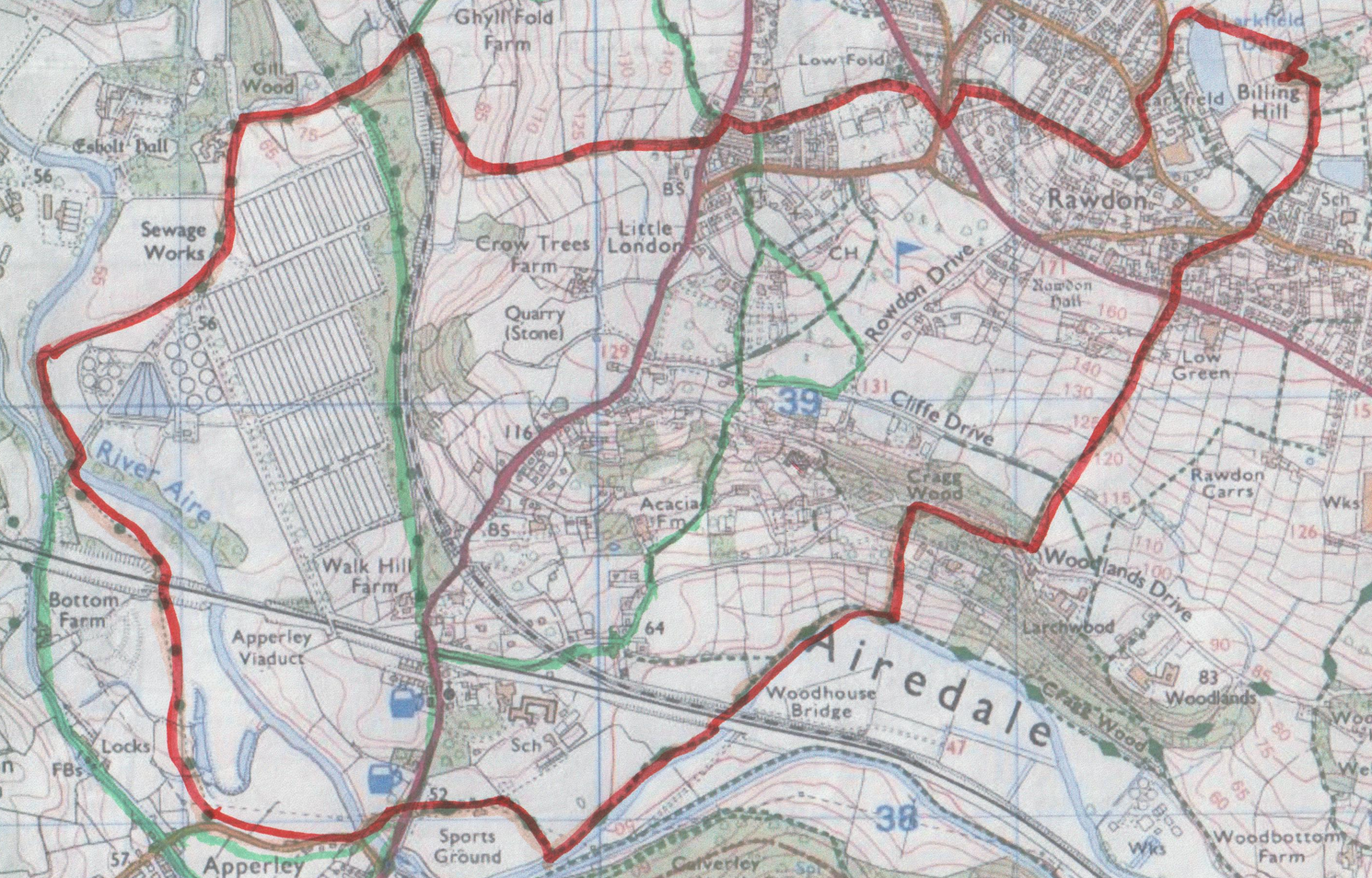 